FCC Plans Dec. Vote to Kill Net NeutralityThe FCC next month is planning a vote to kill Obama-era rules demanding fair treatment of web traffic and may decide to vacate the regulations altogether, according to people familiar with the plans. The move would reignite a years-long debate that has seen Republicans and broadband providers seeking to eliminate the rules, while Democrats and technology companies support them.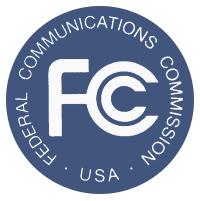 Bloomberg 11.15.17https://www.bloomberg.com/news/articles/2017-11-15/killing-net-neutrality-rules-is-said-readied-for-december-vote